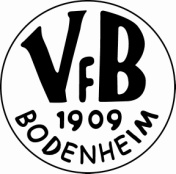 Informationen zum eingeschränkten Trainingsbetrieb Sport im Freien ist unter Beachtung verschiedener Auflagen wieder möglich.Die Ortsgemeinde Bodenheim hat die Sportanlage „Am Guckenberg“ deshalb für den Vereinssport geöffnet.Unter Berücksichtigung der geltenden Einschränkungen nimmt die Fußballabteilung des VfB Bodenheim 1909 e.V. ab 02.06.2020 (Aktive, A- und B-Jugend), 08.06.2020 (C- und D-Jugend) bzw. 15.06.2020 (Kleinfeldmannschaften, Jedermänner, AH) in Kleingruppen das Training wieder auf.Dabei werden die zehn Leitplanken des Deutschen Olympischen Sportbundes (DOSB) sowie der Leitfaden des Deutschen Fußballbundes (DFB) berücksichtigt. https://cdn.dosb.de/user_upload/www.dosb.de/Corona/18052020_ZehnLeitplanken__end_.pdfhttps://fvn.de/assets/addons/pdf_viewer/pdf.js-gh-pages/web/viewer.html?file=/media/web_zurueckaufdenplatz_1.pdfDarüber hinaus hat der Verein in Absprache mit der Ortsgemeinde Bodenheim als Eigentümer der Sportanlage konkretisierende Regelungen für die Abläufe vor Ort getroffen, in die alle Übungsleiter eingewiesen werden und die von allen Sportplatznutzern zu beachten sind.Bei negativer Veränderung des Infektionsverlaufs sowie bei Nichteinhaltung der Vorgaben behält sich der Vereinsvorstand die Einschränkung bzw. Rücknahme dieser Trainingserlaubnis vor. Jedem Team wird zunächst höchstens eine Trainingseinheit in der Woche zugestanden (Info Trainingszeit erfolgt durch die Übungsleiter).Die Sportplätze dürfen vorerst höchstens durch zwei Teams gleichzeitig genutzt werden.Der Zutritt zur Sportanlage den Sportlern nur in Begleitung von Übungsleitern gewährt. Eltern etc. können sich nur in Ausnahmefällen und nur nach vorheriger Absprache mit den Übungsleitern auf dem Sportgelände aufhalten.Auf einer Platzhälfte des Großfeldes dürfen sich höchstens 15 Personen gleichzeitig aufhalten. Das Kleinspielfeld darf höchstens von 12, das Kleinstspielfeld höchstens von 8 Personen gleichzeitig genutzt werden.Die Sportler erscheinen bereits in Sportkleidung zum Training.Die Umkleiden bleiben geschlossen.Vor und nach jedem Training sollen die Sportler die Handwaschgelegen-heiten in den WC-Anlagen am VfB-Vereinsheim bzw. der Containeranlage an der Sporthalle, die nur einzeln betreten werden dürfen, nutzen. Über die Organisation der Platzbelegung wird vorgegeben, welche Trainingsgruppe die WC-Anlage am VfB-Vereinsheim und welche Trainingsgruppe die WC-Containeranlage benutzen soll. Außerdem werden den jeweiligen Trainingsgruppen die Trainingsplätze und die Zugänge zur Sportanlage zugewiesen (Info erfolgt durch die Übungsleiter).Nach Ende jeder Trainingseinheit haben die verantwortlichen Übungsleiter die WC-Anlagen zu desinfizieren.Gemeinschaftlich genutztes Trainingsmaterial wird ausschließlich durch die Übungsleiter transportiert und ist nach erfolgter Nutzung durch diese zu desinfizieren.Ein Mindestabstand von 2 Metern muss stets eingehalten werden. Wettkämpfe, bei denen der Abstand nicht gewahrt werden kann, sind untersagt.Umarmungen, Abklatschen ist nicht gestattet.Bälle dürfen weder in die Hand genommen, noch geköpft werden.Auf die Bildung von Fahrgemeinschaften soll verzichtet werden.Die Übungsleiter haben für jede Trainingseinheit Anwesenheitslisten zu führen, damit im Infektionsfall eine Nachverfolgung der Kontakte möglich ist.Die Sportanlage darf frühestens 10 Minuten vor Trainingsbeginn betreten werden und ist unmittelbar nach Trainingsende zu verlassen.Auch bei Einhaltung sämtlicher Hygieneregelungen ist eine Infektion mit dem Coronavirus nicht völlig auszuschließen. Eine Trainingsteilnahme ist somit Jedem freigestellt.Die Teilnahme am Training darf nur ohne Krankheitssymptome erfolgen. Eine Abfrage des Gesundheitszustandes erfolgt vor Trainingsaufnahme durch die Übungsleiter.Als Ansprechpartner im Zusammenhang mit der Umsetzung des eingeschränkten Trainingsbetriebs und zur Beantwortung von Fragen hat der VfB Bodenheim 1909  nachstehend aufgeführte Hygienebeauftragte benannt:Jugend:					Dominik Berlinghoff + Dennis Kraume						Tel.: 01752555281     Tel.: 015165232009Aktive/AH/Jedermänner:		Rüdiger Acker          + Günter Loos						Tel.: 01713631683      Tel.: 015757992294Einer der vorgenannten Ansprechpartner ist insbesondere zu informieren, sobald im Spielerkreis bzw. deren familiären Umfeld der Verdacht einer Corona-Erkrankung besteht bzw. sich ein entsprechender Verdacht bestätigt.         Bleibt  ALLE  gesund !        Der Vereinsvorstand 